COLEGIO EMILIA RIQUELMEGUIA DE APRENDIZAJE EN CASAACTIVIDAD VIRTUAL SEMANA DEL 03 AL 07 DE AGOSTOCOLEGIO EMILIA RIQUELMEGUIA DE APRENDIZAJE EN CASAACTIVIDAD VIRTUAL SEMANA DEL 03 AL 07 DE AGOSTOCOLEGIO EMILIA RIQUELMEGUIA DE APRENDIZAJE EN CASAACTIVIDAD VIRTUAL SEMANA DEL 03 AL 07 DE AGOSTO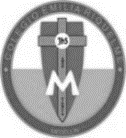 Asignatura: Edu. ArtísticaGrado:   11°Docente: Hermana EsperanzaDocente: Hermana EsperanzaMartes, 04 de Agosto del 2020   luz y sombraLes recuerdo que para esta semana es la segunda entrega:Actividad: Recordando las clases de luces y sombras realiza 2 dibujos donde haya en uno luz artificial y en el otro sombra proyectada. En mitad de hoja cada uno. Segunda Entrega: Semana del 03 al 07 de Agosto: Entrega de la actividad finalizada. Enviar la evidencia fotográfica a mi correo puntualmente.Nota: Recuerda enviarme la evidencia fotográfica a mi correo.Cualquier duda o inquietud referente al trabajo, escribirme inmediatamente a mi correo esvesilva@gmail.com  yo estaré atenta y responderé sus dudas como lo he realizado hasta este momento.Recuerden que durante esta semana son las fiestas de nuestra fundadora.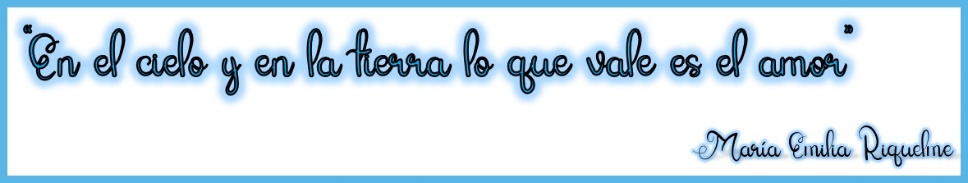 Bendiciones. Hermana EsperanzaMartes, 04 de Agosto del 2020   luz y sombraLes recuerdo que para esta semana es la segunda entrega:Actividad: Recordando las clases de luces y sombras realiza 2 dibujos donde haya en uno luz artificial y en el otro sombra proyectada. En mitad de hoja cada uno. Segunda Entrega: Semana del 03 al 07 de Agosto: Entrega de la actividad finalizada. Enviar la evidencia fotográfica a mi correo puntualmente.Nota: Recuerda enviarme la evidencia fotográfica a mi correo.Cualquier duda o inquietud referente al trabajo, escribirme inmediatamente a mi correo esvesilva@gmail.com  yo estaré atenta y responderé sus dudas como lo he realizado hasta este momento.Recuerden que durante esta semana son las fiestas de nuestra fundadora.Bendiciones. Hermana EsperanzaMartes, 04 de Agosto del 2020   luz y sombraLes recuerdo que para esta semana es la segunda entrega:Actividad: Recordando las clases de luces y sombras realiza 2 dibujos donde haya en uno luz artificial y en el otro sombra proyectada. En mitad de hoja cada uno. Segunda Entrega: Semana del 03 al 07 de Agosto: Entrega de la actividad finalizada. Enviar la evidencia fotográfica a mi correo puntualmente.Nota: Recuerda enviarme la evidencia fotográfica a mi correo.Cualquier duda o inquietud referente al trabajo, escribirme inmediatamente a mi correo esvesilva@gmail.com  yo estaré atenta y responderé sus dudas como lo he realizado hasta este momento.Recuerden que durante esta semana son las fiestas de nuestra fundadora.Bendiciones. Hermana EsperanzaMartes, 04 de Agosto del 2020   luz y sombraLes recuerdo que para esta semana es la segunda entrega:Actividad: Recordando las clases de luces y sombras realiza 2 dibujos donde haya en uno luz artificial y en el otro sombra proyectada. En mitad de hoja cada uno. Segunda Entrega: Semana del 03 al 07 de Agosto: Entrega de la actividad finalizada. Enviar la evidencia fotográfica a mi correo puntualmente.Nota: Recuerda enviarme la evidencia fotográfica a mi correo.Cualquier duda o inquietud referente al trabajo, escribirme inmediatamente a mi correo esvesilva@gmail.com  yo estaré atenta y responderé sus dudas como lo he realizado hasta este momento.Recuerden que durante esta semana son las fiestas de nuestra fundadora.Bendiciones. Hermana Esperanza